ՄԱՄԼՈ ՀԱՂՈՐԴԱԳՐՈՒԹՅՈՒՆ7 ԱՄԵՆԱՎՏԱՆԳՎԱԾ ԾՐԱԳԻՐ 2024Ամբերդ պատմամշակութային արգելոցն (Հայաստան) ընդգրկվել է Եվրոպայի 11 ամենավտանգված ժառանգության վայրերի կարճ ցուցակում Հաագա / Բրյուսել / Լյուքսեմբուրգ, 30 հունվարի 2024 թ․«Եվրոպա Նոստրան», Մշակութային և բնական ժառանգությանը նվիրված քաղաքացիական հասարակության եվրոպական ձայնը և Եվրոպական ներդրումային բանկի (ԵՆԲ) ինստիտուտն այսօր հայտարարել են Եվրոպայում գտնվող և այս տարվա «7 ամենավտանգված» ծրագրում ընդգրկված հուշարձանների ու ժառանգության վայրերի անունները:2024 թվականի Եվրոպայի 11 ամենավտանգված հուշարձաններն ու ժառանգության վայրերն են.Ամբերդ պատմամշակութային արգելոց, ՀԱՅԱՍՏԱՆԴուրեսի հնավայր (Muret e Portës), ԱԼԲԱՆԻԱ Միդի պալատ (Palais du Midi), Բրյուսել, ԲԵԼԳԻԱ Աշխատավորների դասի բնակարաններ Ռուբե-Տուրկուենում, ՖՐԱՆՍԻԱ Կիկլադյան կղզիներ, Սիֆնոս, Սերիֆոս և Ֆոլեգանդրոս, ՀՈՒՆԱՍՏԱՆԳեսատի Սուրբ Պետրոս եկեղեցի, Միլան, ԻՏԱԼԻԱՍիենայի սինագոգ, ԻՏԱԼԻԱՇտայնորտ պալատ, հյուսիսային Մասուրիա, ԼեհաստանՀարավսլավիայի ժողովրդական բանակի տուն Շաբաչում, ՍերբիաՍուրբ Գևորգ հունական ուղղափառ եկեղեցի, Ալթինոզու / Հաթայ նահանգ, ԹՈՒՐՔԻԱԱնտիոքի Երկաթե դարպաս, Անթաքիա / Հաթայ նահանգ, ԹՈՒՐՔԻԱ«Եվրոպա Նոստրայի» գործադիր նախագահ, դոկտոր պրոֆ. Հերման Պարզինգերը հայտարարել է. «Ընտրված ժառանգության վայրերը վտանգված են քանդման, ոչ պատշաճ զարգացման, բնական աղետների կործանարար ազդեցության, անտեսման կամ ֆինանսավորման բացակայության պատճառով: Այս կարճ ցուցակը հրապարակելով՝ ցանկանում ենք աջակցության ուղերձ հղել այն ակտիվիստներին և տեղական համայնքներին, ովքեր խորապես նվիրված են այս վայրերը փրկելուն: Եվրոպայի ժառանգությունը պետք է պահպանվի ոչ միայն որպես մեր ընդհանուր անցյալի վկայություն, այլ նաև որպես կայունության,  համախմբված և խաղաղ ապագայի խթան։Եվրոպական ներդրումային բանկի ինստիտուտի դեկան Շիվա Դուստդարն ասաց. «Մշակութային ժառանգությունը եվրոպական ինքնության, գրավչության և տնտեսական աճի համար հիմնական ռեսուրս է: Այս կարճ ցուցակը մեզ հիշեցնում է, թե որքան փխրուն է այդ ժառանգությունը, և որքանով ենք մենք դա ընդունում: Ինստիտուտը մեր վաղեմի գործընկեր Եվրոպա Նոստրայի հետ միասին․ ողջ Եվրոպայում ընդլայնում է այն տեղական համայնքների ջանքերը, որոնք գիտեն, որ մշակութային ժառանգության վայրերը փրկելը կօգնի այլ հրատապ մարտահրավերներ հաղթահարելուն։ Հուսով ենք՝ գալիք սերունդների համար այս տեսարժան վայրերը վերականգնված և պահպանված տեսնել»:Վերոնշյալ վտանգված ժառանգության վայրերը ընտրվել են միջազգային խորհրդակցական խմբի կողմից: Խմբում ընդգրկված են պատմության, հնագիտության, ճարտարապետության, ամրակայման, նախագծերի վերլուծության և ֆինանսական փորձագետներ: 2024 թվականի «7 ամենավտանգված» ծրագրին վայրեր  առաջադրել են անդամ կազմակերպությունները, ասոցացված կազմակերպությունները կամ Եվրոպա Նոստրայի առանձին անդամները, ինչպես նաև Եվրոպական ժառանգության դաշինքի անդամները:Ընտրությունը կատարվել է ելնելով յուրաքանչյուր վայրի՝ ժառանգության առումով նշանակալի լինելուց ու մշակութային արժեքից, ինչպես նաև այն լուրջ վտանգից, որին դրանք այսօր առերեսվում են։ Տեղական համայնքների ներգրավվածության մակարդակն ու պետական և մասնավոր շահագրգիռ կողմերի հանձնառությունը այս վայրերը փրկելու հարցում կարևորվել են որպես հավելյալ արժեքներ: Ընտրության մեկ այլ չափանիշ էր այս վայրերի ներուժը՝ որպես կայուն սոցիալ-տնտեսական զարգացման խթան:Եվրոպայում 2024 թվականի «7 ամենավտանգված» ժառանգության վայրերի վերջնական ցանկը կհրապարակվի ապրիլին։«Ամբերդ ամրոց» պատմամշակութային արգելոց, ՀայաստանԱմբերդ պատմամշակութային համալիրը գտնվում է Հայաստանի Հանրապետության ամենաբարձր կետի՝ Արագած լեռան հարավային լանջին, ծովի մակարդակից մոտ 2300 մ բարձրության վրա, Արխաշան և Ամբերդ գետերի միախառնումից առաջացած հրվանդանին։ Հնավայրը ներառում է պաշտպանական կառույց՝ պարսպապատերով և դարպասներով, դղյակ, եկեղեցի, բաղնիք, ջրամբար և այլ օժանդակ կառույցներ՝ շրջապատված գեղատեսիլ բնական տեսարանով։ Դղյակը և պարսպի որոշ հատվածներ կառուցվել են 7-րդ դարում՝ Կամսարական իշխանական տան օրոք։ Չորս դար անց Պահլավունիների իշխանական տունը, Վահրամ Պահլավունու գլխավորությամբ ձեռք բերելով բերդն ու հարակից հողերը, ձեռնամուխ է լինում վերակառուցմանը։ Ըստ Գրիգոր Մագիստրոս Պահլավունու՝ Վահրամ Պահլավունին, 1026 թվականին կառուցելով Սուրբ Աստվածածին (Վահրամաշեն) եկեղեցին, ընդլայնել է համալիրը։1070-ականներին Ամբերդը վերածվել է ռազմական պատվարի՝ դիմակայելով սելջուկ թուրքերի արշավանքին։ 1197 թվականին հայ-վրացական միացյալ ուժերը զորավար Զաքարե Զաքարյանի գլխավորությամբ ազատագրել են բերդը։ 12-13-րդ դարերի ընթացքում Զաքարյանի հսկողության ներքո ամրաշինական պարիսպներին կառուցվածքային ամրացումներ են արվել։ 1215 թվականին Վաչե Վաչուտյանի կողմից ձեռք բերված Ամբերդը դարձել է պաշտպանական հենակետ։ Սակայն 1236 թվականին մոնղոլները գրավել և մասամբ ավերել են բերդը։ Հնավայրի հնագիտական ուսումնասիրությունը սկսվել է 1930-ական թվականներից:Այսօր Ամբերդը Հայաստանի զբոսաշրջային երթուղիներից մեկն է, իսկ Աբ․ Աստվածածին (Վահրամաշեն) եկեղեցին՝ քրիստոնյաների ուխտավայր: Համալիրը արևելքից արևմուտք տարատեսակ մշակույթների խաչման վկայությունն է, որի պատմական կարևորությունը միախառնվել է բնական գեղեցկությանը: Այսուհանդերձ, դղյակը շարունակում է հողմնահարվել: Տարեցտարի մթնոլորտային ազդեցությունների հետևանքով քայքայվում են պատերի վերին հատվածները, հողմնահարվում են դրանց մակերևույթները: Բուսականությունը, խորացնելով արմատները, վնասում է հուշարձանին և առաջացնում հնարավոր վտանգ այցելուների համար: Դեպի ներս փլված հատվածը տարահրման մեծ ճնշում է գործադրում պատերի վրա: Ընդհանուր առմամբ այս ամենը խիստ վթարային է դարձնում դղյակը: Թույլ ցնցումների պարագայում առկա է փլուզումների վտանգ: Հուշարձանը 2024 թվականի «7 ամենավտանգված» ծրագրին առաջադրել է ՀՀ կրթության, գիտության, մշակույթի և սպորտի նախարարությունը, ինչի շարժառիթը եվրոպական լայն հանրության շրջանում Ամբերդ պատմամշակութային համալիրի նշանակության մասին տեղեկացվածության բարձրացումն է:«Ամբերդ»-ի վերականգնման ծրագիրը Հայաստանի Հանրապետության կրթության, գիտության, մշակույթի և սպորտի նախարարության մշակած Հայաստանի Հանրապետության մշակույթի պահպանման և զարգացման 2023-2027 թվականների համապարփակ ռազմավարության առանցքային բաղադրիչն է: Այս ռազմավարությամբ առաջնահերթություն է տրվում պետականության խորհրդանիշ հանդիսացող հուշարձանների՝ բերդերի ու կամուրջների վերականգնմանը՝ ֆինանսական աջակցության մեծացման հանձնառությամբ:Առաջիկա երեք տարիներն ընդգրկող համապարփակ վերականգնման ծրագիրը նպատակ ունի ամրոցի տարածքում ստեղծել լրացուցիչ զբոսաշրջային ենթակառուցվածքներ` նոր սանհանգույց, տոմսերի կրպակ, հուշանվերների վաճառքի կետ, տեղեկատվական կենտրոն, հետիոտնային արահետներ և դիտակետեր: Այս նախաձեռնությունների ֆինանսավորումը իրականացվելու է բացառապես պետական հատկացումներից: Ֆինանսավորման առաջնային աղբյուրը Հայաստանի Հանրապետության կրթության, գիտության, մշակույթի և սպորտի նախարարությունն է։Ընդհանուր տեղեկություն7 ամենավտանգված ծրագիր«7 ամենավտանգված» ծրագիրը քաղաքացիական հասարակության՝ Եվրոպայի վտանգված ժառանգությունը փրկելու արշավի մի մասն է կազմում: Այն բարձրացնում է հասարակության իրազեկվածությունը, տալիս է անկախ գնահատականներ և գործողությունների առաջարկներ է անում: Այն նաև տրամադրում է 10,000 եվրո դրամաշնորհ ցուցակում ընդգրկված յուրաքանչյուր վայրի համար՝ աջակցելու համաձայնեցված գործունեության իրականացմանը, որը կնպաստի վտանգված վայրի փրկությանը:2013 թ.-ին մեկնարկած այս նորարարական ծրագիրը վարում է Եվրոպա Նոստրան՝ Եվրոպական ներդրումային բանկի ինստիտուտի հետ համագործակցությամբ: Ունի նաև Եվրոպական միության «Ստեղծագործ Եվրոպա» ծրագրի աջակցությունը։2023 թվականին «7 ամենավտանգված» ծրագրի 10-ամյակի կապակցությամբ ԵՆԲ-ն թողարկեց «Փրկելով անցյալը՝ ձևավորել ապագան» գրքույկը, որը ներկայացնում է  հաջողված պատմություններն ու ընդգծում գործընկերության և համայնքի ներգրավվածության կարևորությունը: Եվրոպա Նոստրայի հետ սերտ համագործակցությամբ պատրաստված գրքույկը կարելի է կարդալ և ներբեռնել վեց լեզուներով (անգլերեն, ֆրանսերեն, գերմաներեն, իտալերեն, իսպաներեն և լեհերեն):Ծրագրի մեկնարկից ի վեր ընտրվել են վտանգի տակ գտնվող 56 հուշարձաններ և ժառանգության վայրեր Եվրոպայի 31 երկրներից: Բացի այդ, 2016 թվականին Իտալիայի Վենետիկի ծովածոցը հռչակվել է Եվրոպայում ամենավտանգված ժառանգության օբյեկտ. իսկ 2022 թվականին Եվրոպա Նոստրայի խորհուրդը Ուկրաինայի հարուստ և բազմազան ժառանգությունը հռչակեց ամբողջ Եվրոպայի ամենավտանգված ժառանգություն:Եվրոպա Նոստրա«Եվրոպա Նոստրան» եվրոպական քաղաքացիական հասարակության ձայնն է, որը նվիրված է մշակութային և բնական ժառանգության պահպանմանն ու տարածմանը: Ժառանգության ոլորտի հասարակական կազմակերպությունների համաեվրոպական ֆեդերացիա է։ Աջակցում է պետական մարմինների, մասնավոր ընկերությունների և անհատների լայն ցանցին, որն ընդգրկում է ավելի քան 40 երկիր: Այն Եվրոպայի ամենամեծ և ժառանգության ոլորտի ամենաներկայացուցչական ցանցն է և սերտ հարաբերություններ է պահպանում Եվրոպական միության, Եվրոպայի խորհրդի, ՅՈՒՆԵՍԿՕ-ի և այլ միջազգային կառույցների հետ: 1963 թվականին հիմնադրված Եվրոպա Նոստրան այս տարի նշում է իր 60-ամյակը։«Եվրոպա Նոստրան» իրականացնում է, Եվրոպայի վտանգված հուշարձանները, վայրերը և լանդշաֆտները փրկելու քարոզարշավ՝ մասնավորապես «7 ամենավտանգված» ծրագրի միջոցով: Եվրոպական ժառանգության մրցանակներով / Եվրոպա Նոստրա մրցանակներով խրախուսում է բարձր որակն ու մեծ վարպետությունը: Եվրոպա Նոստրան ակտիվորեն նպաստում է ժառանգությանն առնչվող եվրոպական ռազմավարությունների և քաղաքականության սահմանմանն ու իրականացմանը՝ եվրոպական կառույցների հետ մասնակցային երկխոսության և Եվրոպական ժառանգության դաշինքի համակարգման միջոցով:«Եվրոպա Նոստրան» ղեկավարել է Եվրոպական հանձնաժողովի կողմից ընտրված եվրոպական համընկերությունը, որը վարելու է Եվրոպական ժառանգության կենտրոն փորձնական նախագիծը (2023-2025 թթ․): Այն նաև Եվրոպական հանձնաժողովի կողմից մշակված Նոր եվրոպական Բաուհուզ նախաձեռնության պաշտոնական գործընկերն է և հանդիսանում է Կլիմայի ժառանգության ցանցի առաջատար եվրոպական անդամ և աջակից:Եվրոպական ներդրումային բանկի ինստիտուտԵվրոպական ներդրումային բանկի ինստիտուտը (EIB-I) ստեղծվել է ԵՆԲ խմբի (Եվրոպական ներդրումային բանկ և Եվրոպական ներդրումային հիմնադրամ) շրջանակներում՝ եվրոպական շահագրգիռ կողմերի և լայն հանրության հետ խթանելու և աջակցելու սոցիալական, մշակութային և ակադեմիական նախաձեռնություններին: Այն ԵՆԲ խմբի համայնքի և քաղաքացիության ներգրավման առանցքային հենասյունն է: Լրացուցիչ տեղեկություններ կարելի է գտնել http://institute.eib.org կայքում։Ստեղծագործ Եվրոպա«Ստեղծագործ Եվրոպան» ԵՄ ծրագիր է, որն աջակցում է մշակութային և ստեղծագործական հատվածներին՝ հնարավորություն տալով մեծացնելու իրենց ներդրումը եվրոպական հասարակությունում, տնտեսությունում և կենսամիջավայրում: Ծրագիրը 2021-2027 թվականների համար 2,4 միլիարդ եվրո բյուջեով աջակցում է ժառանգության, կատարողական արվեստի, կերպարվեստի, միջգիտակարգային արվեստների, հրատարակչության, կինոյի, հեռուստատեսության, երաժշտության և տեսախաղերի ոլորտների կազմակերպությունների, ինչպես նաև տասնյակ հազարավոր արվեստագետների, մշակութային և տեսալսողական ոլորտի մասնագետների: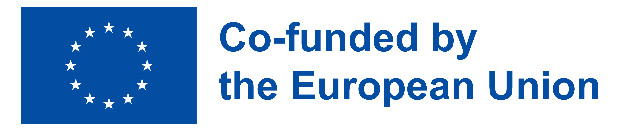 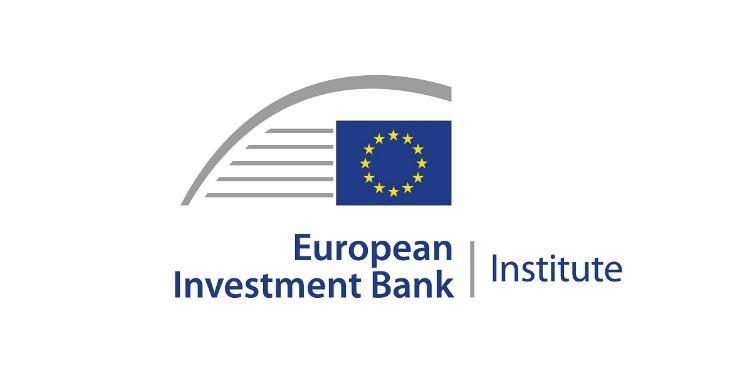 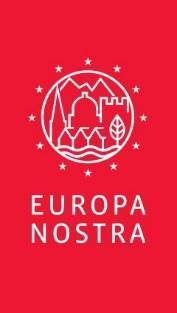 ՄԱՄՈՒԼԻ ԿՈՆՏԱԿՏՆԵՐԵվրոպա ՆոստրաՋոանա ՊինեյրոՀաղորդակցության համակարգողԷլհասցե՝ jp@europanostra.org, բջջ․՝ +31 6 34 36 59 85Անտիգոնի Միշել«7 ամենավտանգված» ծրագրերի համակարգողԷլ․ հասցե՝ am@europanostra.org, հեռ․՝ +31 (0) 70 302 40 51Եվրոպական ներդրումային բանկի ինստիտուտԲրունո ՌոսինյոլԿլիմայի և ժառանգության ծրագրի ղեկավարԷլհասցե՝ bruno.rossignol@eib.orgՀեռ․՝ +352 43 797 07 67, բջջ․՝ +352 621345 862Հայաստանի Հանրապետության կրթության, գիտության, մշակույթի և սպորտի նախարարությունՀարություն ՎանյանՀուշարձանների պահպանության վարչության պետԷլհասցե՝ harutyun.vanyan@escs.am հեռ.՝ +374 33 102 000, բջջ․՝ +374 10 599 682Ավելին՝Կարճ ցուցակում ընգրկված յուրաքանչյուր վայրի վերաբերյալ՝ Տեղեկատվություն և փորձագետների մենաբանություններըԼուսանկարներ և էլեկտրոնային ազդագրեր Video Մամլո հաղորդագրությունը տարբեր լեզուներովwww.7mostendangered.euwww.europanostra.orghttp://institute.eib.orghttps://escs.am/en